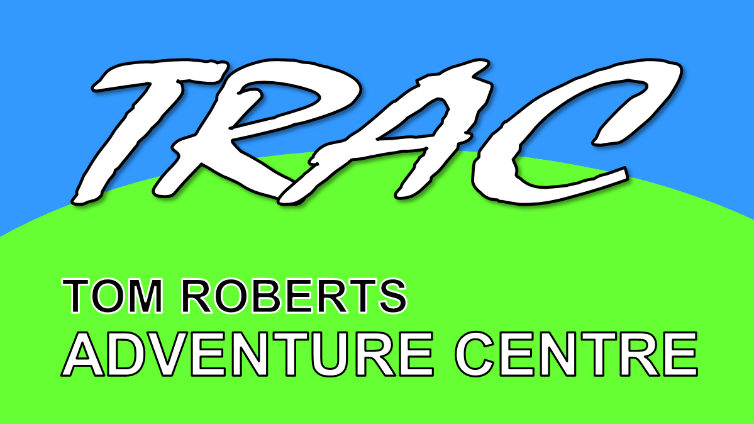 GENERAL GUIDANCE FOR GROUPS USING THE CENTREFIRE REGULATIONSIndoor accommodationAt the beginning of each camp the Centre Manager will explain the procedure for evacuation in the event of the Fire Alarm going off; groups to assemble on car park.Fire doorsThese must be kept closed at all times (and not be propped open) with the exception of the door near the bottom of the staircase which automatically closes at night or in the event of the Fire Alarm being activated.Fire exit doorsKitchen leading onto track facing the houseFrench doors in hallway opposite the camp field.Dining Room onto the car park.Sports barn - Main Entrance + ‘personnel’ door facing the lake.Personnel DoorWhen the Sports Barn is in use the small personnel fire door (facing the lake) must not be padlocked or blocked.Main entrance Door on corridor near toilet blockThis door must never be locked when the Sports Barn complex is use.AREAS OUT OF BOUNDSAny area beyond the gate adjacent to the new toilet block between the Sports Barn and the Lake.The car park area.Any sheds, workshops, or works yards.The Silage field (long Grass) beyond the lake and adjacent to the Go Kart track.Anywhere outside the boundary hedges.The Farmhouse and Garden-This is the Centre Manager’s personal space, please respect this privacy.SECURITYDining RoomPlease keep metal fire exit door (facing the car park) closed when the dining room is not in use and locked from the outside. The door will automatically open when operated from inside the dining room.GatesThe Centre Manager will close and lock the gates every night at some point after 1730 and reopen at 0830.  If you have late arrivals or departures or early morning arrivals, you will be asked to manage gate security.You will be given a key for the gate should you require access outside of these times.  Do not remove the lock from the gate. Other Buildings  Please ensure these are locked at night and at other times when no one is using the building. e.g. if you are going off-site altogether on a visit somewhere else or if everyone is away from the accommodation at the camp fire.  CAMP FIREUse only designated site adjacent to the Challenge Course.  A (free) supply of wood is kept in the store by the hedge adjacent to fire site -see the centre manager.  Bow saws etc. can be made available if required.The area has its own lighting and power point which must be turned off when the area is vacated.BBQ’sTwo BBQ’s are available. One is a large griddle style BBQ specifically designed to burn campfire wood (we can supply this) and the other is a large half barrel type using charcoal (you must supply the fuel for this).OUTSIDE POWERThere are ‘hook-up’ facilities for electricity supplies for caravans/tents at a cost of £2.50 per night. These can be used for supplying electricity for small appliances to play music etc outdoors at no cost – see Centre Manager.  Power points are also available at the lakeside jetty and near the campfire – you may also use these for small appliances only free of charge.  Along the top of the walls in the Sports Barn are six sets of double points plus two more on the stanchions.  There is no charge for using these for small appliances.  Please note that loud music, particularly any that has a strong bass aspect, should be reduced in volume after 2100 and should cease at the latest by 2200. BEDDINGPlease note that visitors are required to bring their own sheets / pillowcases and pillows. Sheets, pillowcases, pillows and sleeping bags are also available as part of bedding packs.2 options are available:A ‘Simple Bedding Pack’ containing a sheet, a pillow and a pillowcase can be provided for a cost of £6.00 per pack per visit.  If a bed change is required during longer visits then this will be provided at the same cost.An ‘Enhanced Bedding Pack’ containing a pillow, pillowcase and a sleeping bag at a cost of £12.00 per pack per visit.In all other cases visitors will be required to bring their own sheets and pillows/pillowcases along with the current requirement to bring your own blankets, duvets or sleeping bags. If visitors fail to bring their own sheets etc then the simple pack MUST be used.  PLEASE NOTE:  A BEDSHEET MUST BE USED EVEN WHEN USING A SLEEPING BAG. Charges will be made for mattress protectors that need washing following use without a bedsheet.GENERAL SUPPLIESToilet paper – all cubicles will have a toilet roll placed in them on arrival. Customers are to provide their own replacements.Liquid soap – supplied and re stocked by Centre Manager.Hand towels (kitchen) may be supplied by the Centre Manager, although a small supply is kept in one of the drawers in the Servery – some dispensers need a key to unlock.Black Rubbish bags/bin liners – groups are to supply their own replacements.Sanitary bags in toilets for ladies – see Centre Manager should these run out.First Aid Kit – The centre manager has access to first aid kits, but customers must bring their own to suit their own particular needs in accordance with H&S guidelines. We would also recommend that customers also take their own First Aid Kit on excursions off site.Defibrator – This is available at all times and is located in the dining area at the servery near the entrance to the accommodation.  This is an emergency life saving device and so must NEVER be interfered with unless required.Cleaning Brooms /brushes/ mop and buckets are available on request.Tablets for the dishwasher and washing machines are available on request.CENTRAL HEATNG This automatically goes on from October to April inclusive and goes off overnight. If it is required at any other times a charge may be levied against this at managers discretion.Please advise your groups that, even though they may be indoors, it might be prudent to bring a good quality thick sleeping bag (with an extra blanket etc. in case the weather turns extra cold). Even in summer those sleeping in tents would be advised to do likewise—it can get quite cold in early spring and late summer.GENERAL RESOURCESYou must bring your own sheets, pillows and pillowcases, sleeping bags/blankets/duvets (both indoor accommodation and tents) UNLESS a bedding pack has been requested (See above)Toilet paper – All cubicles will have toilet roll.  Please provide your own replacementsRubbish bags/sacks/bin liners – All bins will have these. Please bring your own replacementsCleaning materials (kitchen/toilets/showers etc.)First Aid Kit(s) – We have some first kits available but as you are the first point of call we suggest you bring your ownDish cloths/tea towels – we will provide these but feel free to bring your ownWashing up Liquid – Please bring your ownMops and buckets, brooms, dustpans and brushes and vacuum cleaners will be provided by us but please bring floor soap etcWe will provide dishwasher tablets for the dishwashers if you want to use themWe will provide Firewood for the fire pit and griddle BBQ.  Bring your own charcoal for the half barrel BBQ.We will provide buoyancy aids / life jackets for lake activitiesWe provide staves, floats and rope for raft building activitiesSPORTS EQUIPMENTThere are four locked cupboards containing a range of small items of sports equipment available free-of-charge from the Centre Manager. Items can be signed out and non-return could result in replacement costs being deducted from the damage deposit. These include but are not limited to:Range of Rugby balls and footballsCricket equipment (pads/gloves etc)Football ConesSkipping RopesFrisbees (3 x ‘nets’ for Frisbee golf are available outside). Energetic groups can play ultimate frisbee on the football fieldSeveral Large Archery Bosses (Targets) and a small selection of arrows and bows. Please bring your own table tennis balls, badminton shuttle cocks, and tennis balls.A more detailed list of equipment can be found on our website.SPORTS BARNLarge, covered area for use when the weather is bad.  Includes facility for:BasketballFive-a-side football2 x Table tennis tables and bats (2 additional tables are available if required).Indoor archery (winter seasons only except by prior arrangement in exceptional circumstances).OTHER EQUIPMENTTrestle tables especially suitable for craft work. Note: Please do not use dining tables for craft work UNLESS adequately covered.USE OF KITCHEN & UTILITY ROOMDining RoomThe Centre has sufficient dining room facilities for groups up to approximately 60 in one sitting. The kitchen may be used to cater for larger groups.  Additional dining can be made available by prior arrangement in the form of a marquee sited at the entrance end of the dining room area. There are also a wide range of crockery, cutlery, plates, cups, beakers, large saucepans, ladles, strainers and BBQ equipment. KitchenThe kitchen has two stainless steel sink units with large deep bowls, a 6-burner commercial style gas cooker with a large oven, two electric ovens, a commercial 1800W microwave and a water boiler for hot drinks. There are two large fridges and a freezer.Utility RoomThe utility area has a small under counter fridge, a soup kettle, a domestic style microwave, 2 small sinks, 2 dishwashers, a washing machine and a tumble drier. Please note:GREASY FOOD OR WASTE – oil and greasy food residue is NEVER to be poured down sinks or toilets. Let it go cold / solid and then pour it into an old bottle and put it into the General Waste.HOT WATER BOILERS – please switch off at night, and empty drip trays daily to avoid them overflowing.WASTE FOOD/VEGETABLE PEELINGS /MEAT ETC. – Put in waste bins in kitchen to go out with general rubbish – we do not have a separate collection for food waste. Please do not put loose waste into the smaller outside bins.  Everything must be bagged.  Loose waste may be put into the large Biffa General Waste bin in the car park if necessary. Please do not put bags containing food waste alongside the bins as wild animals can make a mess overnight.Please do not put used nappies loose into the bins.  Put into the large Biffa General Waste bin or with the general waste in black bin bags.DRY MIXED RECYCLING – Tins, plastics, paper card etc. (NOT GLASS) Place un-bagged into the large Biffa Dry Mixed Recycling bin in the car park. Please recycle as much as possible. GLASS RECYCLING – Place into the recycling racks just outside the kitchen door.GENERAL WASTE – Put general rubbish (i.e. everything that cannot be recycled) into your own black plastic bags and place into the large Biffa General waste bin in the car park.INSURANCEThe Centre has various policies for Buildings (fire/flood etc), Employer Liability Cover and Public Liability Cover (PLI). The PLI covers members of the public against injury caused by our negligence. However, this is limited to injury caused by the buildings, equipment, fixtures and fittings including the lake, challenge course, sports equipment, zip wire etc.It does not cover groups for activities run by yourselves or anyone engaged by you (i.e. any activity you engage in at the centre – remember you are hiring the facility for your use and we do not provide any supervision of or support for the activities themselves unless you have made a separate arrangement for this – e.g. hiring archery instructors).You must ensure you have suitable PLI for your group and that any 3rd party you hire is also suitably covered by PLI.Please refer to the Terms and Conditions of Booking and the Guidelines for Use of Activity Equipment that you will have signed (or are due to sign) accepting compliance for more details.KEEPING THE CENTRE CLEANIt is TRAC’s responsibility to ensure the Centre is in a clean and tidy condition and ‘fit for purpose’ when you arrive. During your stay it is your responsibility to keep it in condition (subject to the British Weather!!). It is also your responsibility to ensure that the centre is cleaned thoroughly before you leave.  Please leave the centre in at least the same condition as you found it.  If it is found to require significant extra cleaning the cost of this will be deducted from your damages deposit.Outdoor shoesThe indoor sleeping accommodation is carpeted. Outdoor shoes must therefore be taken off on entry and can be stored in the ‘pigeonholes’ in the hallway of the toilet block or on the floor at the bottom of the stairs in the accommodation block.  In a ‘nutshell’ if you create the dirt/mess you must clear it up.Leaving the sitePlease ensure that the Centre is mopped clean and especially that the tables are placed around the walls of the dining room and chairs are stacked on top of, and underneath, the tables.  Any tables or chairs used in the Sports Barn must be returned to their store in the barn). Please note that the chairs in the dining room must NOT be taken outside).CAR PARKExcept with specific consent of the Centre Manager vehicles are not allowed on the camping field and must be parked in the car park at owner’s risk.  Small trolleys are available to take luggage and equipment onto the field-see Centre Manager.ACTIVITIES ON SITEThe LakeThe Centre own up to 15 hand powered paddle boats, each holding one or two people (see above), 5 rowing boats, a flat-bottomed boat for use as a safety boat plus an inflatable dingy and a wooden rowing boat for adult use.  A range of life jackets are available and must be worn when on the water or on the jetty. Groups or individuals may also bring their own canoes, paddle boards and boats to TRAC so long as these are specified in your PLI. RaftsMaterials (wooden spas, plastic floats and string) are available for groups to make own rafts. Rafts should be built on the grass area away from the lake and launched from the slip-way area apposite the Sports Barn.Whilst the Centre provides equipment for groups to use for building rafts it is not the practice to provide guidance on construction.  This is part of the challenge to try and build a suitable raft and ‘sail’ it around the island and back.Groups must satisfy themselves that the plastic floats are ‘fit for purpose’.Users must be adequately instructed on how to build a raft which can only be launched from the slip-way.Other than those going on the lake and their supervisors everyone else is to stand on the slip-way well away from the edge of the lake.ALL other spectators must stand well back on the banks of the lake adjacent to the entrance track.ArcheryThere are six large targets and a range of bows with arrows which can be used. Groups can either, provide own suitably qualified instructors and have their own adequate PLI, or the Centre is able to offer ‘taster sessions’ led by our own qualified instructors for which there is a charge.  Sessions must be booked in advance and, for week-end bookings, usually only for a Saturday morning.Zip wireThe wire is to be kept padlocked and there is a key on the key ring supplied by the Centre.FootballAn 11 a side pitch with full size goals and a 5-aside pitch have been marked out on the Sports Field.Go-kartsThere are (human powered) pedal go-karts for use for use on a dedicated hard surface track. This is flood lit for night-time use and a power socket is available in the shed.Outdoor volleyball and badminton nets.Courts are situated on the Sports Field.Adventure PlaygroundThis is located in the Sports Field. The fencing has not been installed for people to climb over or sit on and users must therefore be encouraged to stay off it and only enter and leave through the small gate. This facility should not be used unsupervised.Camp fireAdjacent to the Challenge Course is a campfire area and campfires must not be held elsewhere. A few logs have been cut for seating. There is a wood store nearby well stocked with free wood. Please do not burn the ‘seats’.  There is a light and a power socket near this for use with small appliances only.Walking/running trackA regularly mown track has been provided round the perimeter of the large field.  A full circuit of the site from the accommodation, across the car park, through the trees around the outside of the fields, through the coppice and back to the accommodation along the perimeter is approximately 1.0 kilometre.Orienteering course20 small posts have been located at various points around the 22-acre site.  Each has a number on, a letter and a unique clip marker so that a piece of paper can be marked to show that it has been found. There are various ways to use this course. Details can be obtained on the website or from the centre manager.  Maps and instructions can be downloaded from the website or sent in advance so that appropriate games can be devised.  Laminated maps are available on site.Nature / picture hunt cardsA series of laminated cards are available showing pictures of birds, trees, plants, insects and so on that teams can use to discover the wealth of life found around the site.Eco pondA small pond left to develop its own ecosystem can be used to ‘pond dip’. Cards are available showing potential life that might be found in its waters and around the banks.Rope swing over ditch On average rainfall years the ditch usually has water in it. Care is needed in supervision, but this can provide ample amusement as people try to swing across the ditch.Tyre swingThere is also a tyre swing involving a large lorry tyre tied to an oak tree on the edge of the Sports Field.  This is a heavy item and so should be used with care.Further InformationFull details and guidance can be viewed and downloaded on the website at www.tracnewent.org.ukPlease contact the Centre Manager by email at manager@tracnewent.org.uk Joe AldridgeTom Roberts Adventure CentreTel: 01531 822606Charity Commission Number: 1096583 | Companies House Registration Number: 04236577Yates Farm, Malswick, Newent GL18 1HE